Les requêtes devront viser à trouver des sources permettant de répondre à la question : Quelle est l’organisation du travail dans une colonie d’abeilles domestiques?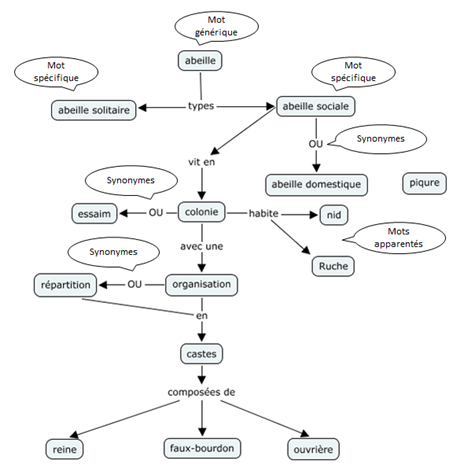 Exemples :"abeille domestique" organisation"abeille domestique" organisation -piqure"abeille domestique" (colonie OR essaim)("abeille domestique" OR "abeille sociale") (organisation OR répartition)